. 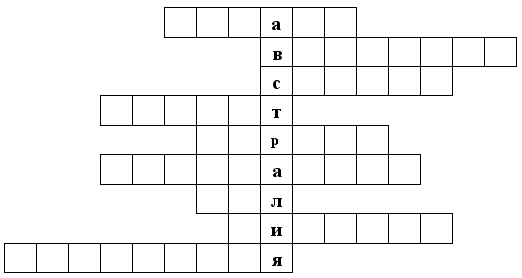 Самая большая пустыня мира.Самое большое по площади озеро Африки.Крупный полуостров Африки.Государство Африки.Песчаный холм высотой 3-8 м.Самый большой остров у берегов Африки.Самая длинная река Африки и всего мира.Река Африки, название которой встречается в стихотворении Чуковского "Доктор Айболит".Растение-осьминог.